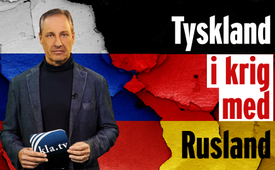 Tyskland i krig med Rusland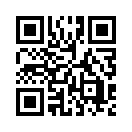 I modsætning til enhver advarsel fra Rusland om at angribe enhver nation, der leverer våben til Ukraine, har kansler Olaf Scholz (SPD) og Co. gjort præcis det - og det i Tysklands navn. Tyskland, der som taber af verdenskrig ikke har nogen fredsaftale til dato, er således i smug blevet indblandet i krigshandlinger mod Rusland. Kan et varmt udbrud stadig forhindres i tide? Hvis det er tilfældet, så højst ved at udlevere landets forrædere Scholz og Co. til en krigsforbryderdomstol i Nürnberg så hurtigt som muligt.Tyskland i krig med Rusland – af Ivo Sasek

Vågn op, I tyskere! Vågn op, alle I europæere! 
I Tysklands navn leverer en dumdristig Scholzens-klan våben til et land, der er i krig med Rusland. Dette er ikke sket siden 1945. 
Denne klan hører derfor hjemme i tiden – jeg siger en ”Nürnberg-krigsdomstol”.
De skal vide, at de ikke kun handler med kemikalier og sprøjter, men også med våben og, lad os sige, produkter til klimaredning og så videre osv.

En gammel visdom siger: ”Han griber en forbipasserende hund ved ørerne, der blander sig i en andens skænderi”. (Ordsprogene 26:17) 
At blande sig i en andens skænderi, vil dette ord sige, må uundgåeligt føre til, at man selv bliver bidt. Men det er præcis den risiko, som kansler Scholz & Co. lige nu løber i Tysklands navn – blot lader han Tyskland ikke gribe en forbipasserende hund ved ørerne, men en vild bjørn. Og hvordan gør han det helt præcist? Ved at Scholz & Co. leverer tyske våben til Ukraine, som er i en varm krig med Rusland.

På dette tidspunkt må vi på ingen måde længere forfalde til anden- eller tredjegradsreflekser.
Vi må ikke blive ved med at blive distraheret af spørgsmål om Putins synder mod det ukrainske folk, som fortsat skal sløre vores sanser. Det eneste, der er vigtigt nu, er at forstå loven om, at enhver form for indblanding, som Scholz & Co. nu udøver, må føre til et uundgåeligt udbrud af krig mod Tyskland. Tyskland er i krig med Rusland, det er det, hvad det betyder i klart sprog. Alle de løgnagtige mainstream-mediers konstante opkogning af russisk uretfærdighed bringer os hverken nogen vegne eller redder os fra en 3. verdenskrig, tværtimod – al denne opkogning er ren krigspropaganda, der kun tilskynder til at gribe den skænderiske bjørn ved ørerne. 

En indblanding, der som forventeligt ikke kan give nogen lykkelig vinder, hverken på russisk eller europæisk side. Som Kla.TV gentagne gange påpeger, befinder de sande initiativtagere og udbyttemodtagere af denne krig sig endnu en gang langt uden for den europæisk-russiske farezone. Men vi må heller ikke falde tilbage til disse gamle reflekser nu.
Det eneste, der virkelig tæller nu, er den dybe erkendelse af, hvad der helt sikkert vil ske med os alle, hvis denne vildfarne bjørn bliver ved med at blive stukket i ørerne. 
Fordi denne bjørn føler sig eksistentielt truet. 
Intet kan berolige ham, medmindre man tager afstand fra ham og ”hans unger”, som den hykleriske amerikanske regering under Biden gør lige nu. Beskyldninger, anklager og trusler gør kun den aggressive bjørn vildere og mere aggressiv.
For det er ikke kun artikel 108-111 i den ukrainske forfatning, der blinker i hans øjne. 
Siden det USA-støttede Maydan i 2014 med sit kup mod Janukovitj har bjørnen udelukkende registreret den nye Chunta-regering i Ukraine som en snigende fare – også for sit territorium!
Og uanset hvad der er sandt og hvad der ikke er sandt, forsøger den russiske bjørn i det mindste offentligt at bevise, at den har lugtet giftige gasser. 
Derfor offentliggjorde han oplysninger på nettet om aktiviteterne i amerikanske laboratorier for biologiske våben i Ukraine, herunder dokumenter, der belyser forberedelserne til angreb med biologiske våben i Donbass. 

Den strategiske-hykleriske distance fra den amerikanske administration afleder i øjeblikket bjørnenes skarpe blik, selv om Ukraine allerede har modtaget 350 millioner amerikanske dollars som den første rate til anskaffelse af våben .... 
Naturligvis er bjørnen ikke så langsom som os europæere, der kan få os til at tro på et og samme budskab om, at hverken USA eller NATO vil blande sig i konflikten i Ukraine, samtidig med at vi bliver informeret om deres enorme lån til Ukraine til indkøb af våben. 
Hvor skøre er vi ikke, at vi bliver ved med at acceptere sådanne bedrag uden modstand? 
I Stratford-talen forklarede Georges Friedmann i detaljer, hvordan den amerikanske regering i over 100 år med netop sådanne tricks har forhindret enhver tilnærmelse mellem Tyskland og Rusland med succes.
Men selv EU’s løfte om milliarder til Ukraine eller to dusin staters løfter om militær bistand ignoreres af de stridende bjørne. Men spørgsmålet er: Hvor længe endnu? Så længe alting forbliver inden for penge og rene løfter. 
Han gennemskuer også USA’s liste, som med succes har stimuleret Vesten til at indføre alle mulige sanktioner, mens USA fortsætter med at skaffe billig russisk gas og olie til sig selv. 

Men der er én ting, som den aggressive bjørn helt sikkert ikke vil lade ude af syne. 
Hvad er det? Det er alle de Scholzens, der ligesom den tyske kansler direkte leverer våben til Ukraine. Det begyndte allerede i februar 2022 med ulovlige våbenleverancer fra tyske lagre til Kiev. Jeg husker: 1.000 panserværnsvåben og 500 jord-til-luft-missiler blev sendt fra Bundeswehr til Ukraine lige fra starten.
Det var kun begyndelsen. 
Den forudgående ordlyd af Putins trussel via Interfax mod disse våbenleverancer den 24.2.2022 lød imidlertid som følger.
Jeg citerer:  "Borgere og EU-strukturer, der er involveret i leveringen af dødbringende våben til Ukraines væbnede styrker, vil være ansvarlige for alle konsekvenser af sådanne handlinger inden for rammerne af en særlig militær operation. Underskrift: Den Russiske Føderations udenrigsministerium." 

Men fuldstændig uimponeret af alle disse klare advarsler fra Putin sendte den tyske kansler Olaf Scholz (SPD) gennem en talsmand besked om, at Tyskland alligevel sendte våben til Ukraine - og gjorde det. Bemærk, hvordan Putin hele tiden taler om konsekvenserne af indblanding. Den, der tager hunden ved ørerne, ja...
Mens præsident Biden understreger, at USA og NATO ikke vil blande sig, blander det forrådte Tyskland sig direkte i krigen mod Rusland. 
Bagefter vil bjørnen brøle: Det besejrede Tyskland har brudt efterkrigsordningen, og det skal straffes.
Ironisk nok er modbeskyldningen fra Scholzens klan, at Putin har forstyrret efterkrigsordningen, hvorimod netop disse våbenleverancer fra Tyskland gennem Scholz er et absolut no-go for Tyskland med hensyn til efterkrigsordningen. 

Vågn op, alle tyskere og alle europæere! 
I Tysklands navn leverer en dumdristig "Scholzens-klan" våben til et land, der er i krig med Rusland. Dette er ikke sket siden 1945. Denne klan hører hjemme i en "Nürnberg-krigsdomstol" i tide!!  I god tid! Tidligt! I Tysklands navn, der som krigsforlider stadig ikke har nogen fredstraktater, rækker denne tåbelige Klan denne vrede bjørn ørerne ud efter ørerne.
Og dette er uden tvivl instrumentaliseret af de samme snedige våbenhandlere, som nu igen tjener milliarder af dollars på den krigskrise, som de selv har skabt. Det har længe været kendt, hvordan disse kriseprofitter altid tjener kapital på alle de involverede krigsførende parter. Vores proklamerede forbud mod kriseprofitering er endnu en gang blevet meget aktuelt.
Ingen anden adfærd kan provokere den russiske bjørn farligere end den, der netop er beskrevet: Tysklands og muligvis NATO's indblanding i denne Ukraine-krig. 


Dermed vil hele den vrede bjørns væbnede styrker blive udfordret, som pludselig vil sætte sin pote ubarmhjertigt mod Tyskland og Europa. Vurderingerne af Ruslands reelle militære styrke er i øjeblikket stadig langt fra hinanden. 
Nogle mener, at russeren så at sige er blevet en bluffende gammel slap krigsveteran, andre minder os om, hvor kraftigt den russiske hær for nylig lammede alt elektronisk styret krigsmateriel i Syrien på over 600 km². Sammen med Ruslands atomvåben er det et virkelig worst case-scenarie, et enormt chok.

Hvis russerne virkelig har sofistikerede krigsmaskiner, så er alt ikke godt for Tyskland og Europa. Den 3. verdenskrig er altså en realitet, som den er forudset i sataniske skrifter.
Jeg vil gerne minde Dem om disse: Allerede i 1871 blev der planlagt præcis tre verdenskrige i detaljer, nemlig af Albert Pike, en højgrads frimurer. Pike var så at sige "Gud blandt frimurere", som grundlagde den skotske ritus, dvs. den høje grad af frimureri på 30-33°. 
Og han skrev et brev til Mazzini, lederen af Illuminati, i 1871, for mere end 150 år siden, hvori han beskrev det nøjagtige forløb af 3 verdenskrige planlagt af højklasset frimureri, dvs. satanisme. 
I den forklarede Pike - jeg vil citere et stykke fra den: ”Den første verdenskrig ville tjene til at opbygge kommunismen og til at fjerne kongehusene og svække Tyskland. 
En anden verdenskrig ville følge for at ødelægge Tyskland, straffe russerne og dræbe jøder, så en israelsk stat kunne oprettes.”
Og den tredje verdenskrig - sådan forudsagde eller planlagde han - ville begynde via jødisk-islamiske konflikter, derefter sprede sig til hele verden og forårsage så frygtelige og forfærdelige grusomheder, at menneskeheden, chokeret af disse frygtelige begivenheder, derefter ville underkaste sig diktaturet i en ny verdensorden. 

Lyder dette bekendt for dig? Skrevet for 150 år siden...

Jeg appellerer hermed til alle nationer, og frem for alt til de frie oplysningsfolk, om at deltage kollektivt i kampen for oplysning. Man kan formode, at det er de samme kredse, som nu igen vil profitere af en tredje verdenskrig. Du skal vide, at de ikke kun har med kemikalier og sprøjter at gøre, men også med våben og "klimaredningsprodukter" osv. 

Lad os sammen hjælpe denne fortabte verden ud af disse kriseprofitorers snor, ved i fællesskab at afsløre deres hemmelige forbindelser og ved uophørligt at opfordre til et generelt "forbud mod kriseprofit". Desuden hører alle Scholzens hjemme i tiden, tidligt foran en krigsret som Nürnberg. 
Hvis verdenssamfundet ubønhørligt beslutter, at disse krigsforbrydere skal stilles for retten, og at ingen fremover skal have lov til at drage fordel af kriser - hverken af pandemier, klimakatastrofer eller, som nu, af krige - kan vi måske stadig forhindre vores undergang og bygge en ny fremtid i fællesskab.

Jeg er Ivo Sasek, som har stået for Gud i 45 år.fra isKilder:Om våbenleverancer fra Tyskland og andre lande til Ukraine: https://www.zdf.de/nachrichten/politik/deutschland-waffenlieferung-ukraine-krieg-russland-100.html
https://www.rnd.de/politik/ukraine-krieg-diese-waffen-hat-deutschland-schon-geliefert-kiew-fordert-panzer-GLN7BRMLI4MNCJREX3UCRSRL74.html
https://www.deutschlandfunk.de/ukraine-waffen-100.html
https://www.dw.com/de/wer-liefert-welche-waffen-an-die-ukraine/a-60744954
https://www.dw.com/de/westliche-waffen-für-die-ukraine-wie-kommen-sie-dorthin/a-60984843
https://www.zeit.de/politik/ausland/2022-03/waffenlieferungen-ukraine-europaeische-union-genehmigen-krieg-russland?utm_referrer=https%3A%2F%2Fwww.google.com

Om spørgsmålet om USA-finansierede biolaboratorier i Ukraine:
https://www.anti-spiegel.ru/2022/veroeffentlichte-dokumente-hat-kiew-einen-biowaffenangriff-auf-donbass-vorbereitet/

https://www.anti-spiegel.ru/2022/das-russische-aussenministerium-ueber-die-aktivitaeten-des-pentagon-in-der-ukraine/

https://www.anti-spiegel.ru/2022/russisches-verteidigungsministerium-warnt-nato-und-meldet-hinweise-auf-biowaffen-in-der-ukraine/
https://www.youtube.com/watch?v=g-_3o9NGDJ0
https://ua.usembassy.gov/embassy/kyiv/sections-offices/defense-threat-reduction-office/biological-threat-reduction-program/
https://octagon.media/vojna/specoperaciya_rf_sovpala_s_zapuskom_voennyx_laboratorij_ssha_na_ukraine.html
Brev fra Albert Pike til Mazzini:
http://liebezurwahrheit.info/images/stories/pdf/pike%20an%20mazzini.pdfDette kan også interessere dig:#IvoSasek-da - IvoSasek - www.kla.tv/IvoSasek-da

#Ukraine-da - www.kla.tv/Ukraine-da

#UkraineKonflikten-da - www.kla.tv/UkraineKonflikten-da

#CrisisProfit-da - www.kla.tv/CrisisProfit-daKla.TV - De andre nyheder ... gratis - uafhængige - ucensurerede ...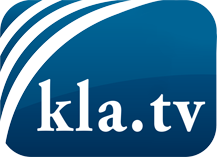 hvad medierne ikke bør tie stille om ...Lidt hørt - af folket, for folket! ...regular News at www.kla.tv/daHold dig opdateret - det er det hele værd!Gratis tilmelding til vores e-mail-nyhedsbrev her: www.kla.tv/abo-enSikkerhedsrådgivning:Desværre bliver modstemmer censureret og undertrykt mere og mere. Så længe vi ikke rapporterer i overensstemmelse med de korporative mediers ideologi og interesser, er vi konstant i fare for, at der vil blive fundet undskyldninger for at lukke eller skade Kla.TV.Så tilmeld dig et internetuafhængigt netværk i dag! Klik her: www.kla.tv/vernetzung&lang=daLicens:    Creative Commons-licens med tilskrivning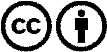 Spredning og gengivelse er tilladt, hvis Kla.TV med kildeangivelse. Intet indhold må præsenteres uden for sammenhæng.
Statsfinansierede institutioner må ikke anvende den uden skriftlig tilladelse fra Kla.TV. Overtrædelse vil blive retsligt forfulgt.